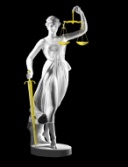 NO ITEM IN THIS FORM MAY BE DELETED FOR ANY REASON.  This form must be submitted to the Institutional Animal Care and Use Committee (IACUC) via the Office of Research Integrity at UNCG 2718 Moore Humanities & Research Administration Building (MHRA).  Emailed applications should be sent to ori@uncg.edu and must include signatures and all other applicable documents related to the study. STOP: Consultation with the Attending Veterinarian and/or the Animal Facilities manager is highly recommended to take place ahead of this submission, please contact the ORI office at (336)-256-1482 for their contact information.This application must be completed for each separate research project. A significant change in an approved protocol requires new application.  Attach  a copy of the original approval and complete only those items on this form for which there are changes.Departmental Scientific Merit Review is recommended to take place before IACUC review.  Has this application had a Departmental Scientific Merit Review?	Yes  		No  Departmental Scientific Merit Reviewer:           (if yes, signature is required on final page)1.	Principal Investigator:  	     	Telephone #:       		Email:       	Position:        	Department/Unit:       	Co-Investigator(s):       	Position:        	Department/Unit:       Dates of research:          to         2.	Project Title:           													  New Protocol    OR    Replacement for Protocol #         													(Check here if you are submitting a new protocol to replace an existing 3 year old protocol.)3.	Project Support: Grant: Agency  	  Pending      Funded *Departmental Support:        *Teaching – Course Number(s), Year(s), Semester(s) offered:        *Other – Specify:       *Requires Department head signature on final page.4.	Collaborating Institutions (if applicable)5.	Relevant Training/Experience of all Professional and Technical PersonnelList all individuals involved in the study who will be handling animals, performing procedures using live animals or are responsible for their welfare; state their duties and relevant training/experience.  By signing below, each individual acknowledges his/her role and willingness to participate in the proposed project. CITI Training Module “Working with the IACUC:  Investigators, Staff and Students” plus appropriate species-specific modules are required base modules for all investigators. CITI Training is verified with the Office of Research Integrity.  Check this box to confirm that all staff have completed the required modules or will do so prior to handling animals.6.	Occupational HealthList all other individuals in your laboratory involved in the proposed study who may be inadvertently exposed to animals (living or dead), animal wastes, body parts, or body fluids. These individuals (and the individuals listed in question 5 above) must be enrolled in the UNCG Occupational Health Program for Personnel Caring For or Using Laboratory Animals. It is the responsibility of the Principal Investigator to enroll these individuals and to ensure that the Office of Research Integrity is notified of the addition of any new personnel with animal exposure.Training on Allergy Prevention, Zoonotic disease, etc. is performed in consultation with the Veterinarian and animal facility manager.  Associated training records are maintained in the animal facility. Will each member of the team receive an Occupational Health Screening prior to work?    Yes      NoIf no, why not?       7. PurposeBRIEFLY (no more than 250 words) describe in non-scientific terms (as if it were to appear as a newspaper article) the purpose and importance of this animal use activity. 8. BenefitDescribe the potential scientific benefit of the proposed study with respect to human or animal health, the advancement of knowledge, or the good of society (250 words or less):9. Classification of Animals into USDA Pain Categories:Federal agencies require animals be classified into pain and distress categories. If any procedures fall into Category D or E, describe your consideration of alternatives and your determination that alternatives to procedures causing pain or distress are not available. ENTER numbers in all columns.Number of animals projected on study in each category (see descriptions below table):Examples and Definitions of Categories: Category C—Animals upon which teaching, research, experiments, or tests will be conducted involving no pain, distress, or use of pain-relieving drugs.  Examples include: simple injections or microchipping, behavior observation, peripheral injections or blood collection, studies with no expected systemic toxicity based on prior data, retro-orbital bleeding (mouse). Category D—Animals upon which experiments, teaching, research, surgery, or tests will be conducted involving accompanying pain or distress to the animal and upon which appropriate anesthetic, analgesic, or tranquilizing drugs will be used to relieve the pain/distress.  Examples include: Surgery (terminal or recovery), retro-orbital bleeding (rat), exsanguination and/or perfusion under anesthesia. Category E—Animals upon which teaching, experiments, research, surgery, or tests will be conducted that involve accompanying pain or distress to the animals and for which the use of appropriate anesthetic, analgesic, or tranquilizing drugs will not be used because they would adversely affect the procedures, results, or interpretation of teaching, research, experiments, surgery, or tests.  Examples include: Studies which require death as an endpoint; toxicological or microbiological testing, cancer research or infectious disease research that requires continuation after clinical symptoms are evident without medical relief or euthanasia; Toxicology studies with expected systemic toxicity that will not be relieved by euthanasia; Genetically engineered phenotypes that causes pain or distress that will not be alleviated.10.	Provide below a brief narrative description of the methods and sources that were used to determine that the proposed activities do not unnecessarily duplicate previous experiments or involve the unnecessary use of animals. (Computer software programs, videos, etc.) The following link is to assist investigators in their searches:  http://www.nal.usda.gov/awic/alternatives/searches/altwksht.pdfNarrative:        (Sources might include Biological Abstracts, Index Medicus [PubMed or Ovid databases], Agricola, ISI Web of Science, Chemical Abstracts)	 Note on Keywords: Multiple searches using a variety of keywords are required. Use as many synonyms as possible such as "cardiac" and "heart". Include acronyms and complete spellings (ie "GH" and "growth hormone"). Also include all possible spellings of words. For example, "anesthesia", and "anesthetic", and "anaesthesia". Include words that make the study different from other studies. This will help detect unintentional duplication as well as limit the scope of the search if the number of citations from a broader search is more than 200. 11.	Experimental Design and Methods (Do not exceed one page.)Provide a summary of the overall experimental design.  The description should define animal groups, group sizes, anticipated or established mortality for these procedures, and how each group will be tested or used, and if pain will be transient or more than minimal.  Describe the anticipated sequence of experimental events (timeline) such as receipt, breeding, preparation of animals, surgery, testing procedures, collection of tissues, euthanasia, duration of study for each group, etc.  Include a table of your research design and if helpful, a timeline graphic. This section should NOT include a detailed review of surgery or other activities, but should include the use of any unique drugs or practices.  All procedures and surgeries should be listed; however, specific surgical information will be requested in #20 and procedures performed on tissues after harvest need not be described in detail.  (Definitions of major surgery, minor surgery, and procedures are listed in question #20.)  12.	Animal Use JustificationThe justification for using live vertebrate animals rather than alternative means of achieving the research goal is: (check all that apply.)	The complexity of the processes being studied cannot be duplicated or modeled in simpler systems because:       	There is not enough information known about the processes being studied to design nonliving models. Explain:       	Other (explain):       13.	Species/Strain Justification (address each species individually)A.	Species/Strain:       This species/strain was selected for the study because of the following attributes (select all that apply):B.	Will genetically altered animals be used?     No    Yes      If Yes, continue below; if No, proceed to question #b14. Briefly describe the genetic alteration of interest      Will genotyping be performed under this protocol?    No       Yes: Describe        Describe the monitoring plan that will be used for early detection of potential impairments caused by the genetic change:      Describe how the phenotypic expression of this genetic alteration may impact the animals’ health and/or survival:      14.	Animal Use and Justification for numbers of animals requestedIn the table below, enter the animal groups and quantities that will be used in this protocol. Be sure to give the total number that will be used in the entire duration of the protocol.Indicate how you arrived at the number of animals to be used for each group size, and total number of animals proposed for three year period.  Supporting information:	Indicate if a statistical analysis was performed to ascertain you have enough power to demonstrate significance	The estimated minimum number necessary to achieve the goals of study in the absence of a statistical estimate  	The number is necessary to obtain sufficient tissue or other material for testing or analysis  	The number required to provide sufficient technical training or practice for the number of trainees expected  	Other:       What is your plan for keeping track of your usage of animals?  C.	Have any of the animals to be used on this protocol been previously used on a different protocol? Yes      NoIf YES, you must distinguish new animals to be acquired from animals already “in house” that were acquired using a different protocol. List the total number of animals that will be “transferred” from other protocols (list by species/strain and previous protocol number):  D.	Where will animals be obtained and how will they be transported? Transportation of animals must conform to all institutional guidelines/policies and federal regulations. If animals will be transported on public roads or out of state, describe methods you will use to comply with USDA regulations. If animals will be transported between facilities, describe the methods and containers that will be used. If animals will be transported within a facility, include the method, route and elevator(s) that will be used15.	Pain/Distress	Please indicate criteria and frequency of monitoring for pain and distress.  The Mouse Grimace Scale may be referenced.If an animal in this study were not anesthetized, would the animal feel more than momentary or slight pain or distress if exposed to the proposed procedures ?   Yes       NoIf Yes, continue below; if No, proceed to question #16. 	Will analgesia be used?	 Yes     No	Will anesthesia be used?	 Yes     NoIf No to either, provide justification.17.	Literature Search for Alternatives to Painful ProceduresProvide below a brief narrative description of the following items:Methods and sources that were used to determine that the proposed activities do not unnecessarily duplicate previous experiments or involve the unnecessary use of animals (Mannequins, computer software programs, videos, etc.) Justification on why alternative procedures to eliminate or reduce the animals are not being implemented.  Narrative:        (Sources might include Biological Abstracts, Index Medicus [PubMed or Ovid databases], Agricola, ISI Web of Science, Chemical Abstracts)Databases Searched (The minimum is two databases. Check all databases searched.):18.	Prolonged Restraint:Will prolonged restraint of unanesthetized animals be used?  Prolonged restraint is ≥ 15 minutes where the animal will be unable to perform normal postural adjustments, and/or temporary housing in spaces smaller than recommended by the Guide for the Care and Use of Laboratory Animals)   Yes        NoIf yes, provide justification.19.	Individual Animal Identification *		Individual animal identification is not necessary for this protocol.		Individual animal Identification is necessary for this protocol.Specify method(s) below (check all that apply):*Regardless, each cage must be labeled, however this refers to the individual labeling of different animals within one cage.20.	Drugs AdministeredConsult the UNCG Attending Veterinarian concerning the types of analgesics and anesthetics, proper dosages (in mg/kg), and routes of administration before completing this part of the application.  If the answer to Question 15 was Yes, please describe the drugs proposed in the spaces below.Table 20-2 Anesthetic drugs (including neuromuscular blocking agents) administered to live animalsWhat is the estimated total time period the animal will be anesthetized?         Neuromuscular blocking agents require specific justification for use; describe the equipment which will be used and how you will monitor anesthesia to ensure animals are properly treated.         Table 20-3 Post Surgical/Post Procedural Analgesic or Tranquilizing DrugsTable 20-5 List all Drugs requiring DEA License 21.	List all other Agents, Drugs and/or Experimental Test Substances administered to animals (e.g. materials injected, fed, or applied that are NOT used to alleviate pain) A.	Complete the following table:B.	Are all of the agents listed above pharmaceutical grade materials (USP, NF, etc.) obtained from commercial sources? E.g. saline, sterile water, drugs, test materials.  Yes     No      Note: Food grade materials administered orally do not need to be USP grade. If No, please provide justification. Include information from certificates of analysis, if applicable:      22.	Dietary/Environmental Manipulations:If animals will require dietary or environmental manipulations, please contact the Animal Facility Manager prior to submission to ensure manipulations are feasible and to learn the Facilities’ policies and procedures.A.	Will animals be fed experimental diets?      Yes     NoIf yes, describe unique features of the experimental diets, who will be monitoring the animal’s intake, and any potential adverse consequences related to the diets.B.	Does the protocol involve restriction of food or water?   Yes     No If yes, which?   Food	  Water  	If yes, complete the following questions to describe the procedures involving food or water restriction and the methods used to monitor the health of animals. Describe the method of restriction:      Describe the duration of restriction:      How will daily food or water consumption be measured?      Animals must be weighed at least weekly and documents retained for IACUC/veterinary inspection, describe the schedule for weighing:      Describe any additional methods for monitoring health, and criteria used for determining when supplementation or ad-lib feeding or watering will be performed.      If you or a member of your research team will be responsible for providing food or water, please provide names of the individuals responsible for daily monitoring of these animals.      C.	Will the protocol involve environmental alterations (e.g. reversed light-dark cycle, rat /mouse temperatures ≤ 68 or ≥79, etc.) during housing   Yes       No	or during experimentation?   Yes       NoIf yes to either, describe the alterations and provide scientific justification for doing this.D.	Will the protocol involve non-standard housing (e.g. custom caging, caging without solid bottom, single housing of social species, no enrichment, etc.) during housing   Yes       No	or during experimentation?   Yes       NoIf yes to either, describe the alterations. If alterations disagree with the recommendations within the Guide for the care and use of laboratory animals, provide scientific justification for doing this.23.	Surgical Procedures:A.	Does the protocol involve surgery?      Yes       No      If Yes, proceed to B; if No, skip to Question 24.B.	State whether the procedure is survival or terminal. (Check one or both as applicable.)	Survival (major/minor surgical procedure from which animal is allowed to recover)	Terminal (major/minor surgical procedure conducted in an anesthetized animal; animal is euthanized prior to recovery)	If terminal, go to Section C.			If survival, go to Section D.C.	Terminal Surgery: Provide a brief description of the surgical procedure. At minimum, the surgical site must be clipped, the surgeon must wear gloves, and the instruments and surgical area must be clean.      Identify the individual(s) that will perform surgery and their qualifications, training, and/or experience:      Identify the location where surgery will be performed. [e.g. inside the animal facility, or identify laboratory locations including building(s) and room(s)].      D.	Survival Surgery Provide a brief description of the surgical procedures. Do not exceed one page.      Identify and describe the surgical procedure(s) to be performed. Include preoperative procedures [e.g., fasting, analgesic loading], monitoring and supportive care during surgery. Include the aseptic methods to be used.      Identify the individual(s) that will perform surgery and their qualifications, training, and/or experience.      Identify the location where surgery will be performed. [e.g. inside the animal facility, or identify laboratory locations including building(s) and room(s)]      Note that survival surgery (including that done on rats and mice) must be performed using aseptic surgical technique, as per the PHS Guide for the Care and Use of Laboratory Animals and NIH recommendations (e.g. http://oacu.od.nih.gov/ARAC/documents/Rodent_Surgery.pdf )	List the number/type of surgeries* proposed.*Definition: Major survival surgery is any surgical intervention into a body cavity or having the potential for producing a permanent handicap in an animal that is expected to recover. The body cavity involved may be cranial, vertebral, thoracic, abdominal, peritoneal or joint. Less invasive surgical procedures (e.g. peripheral blood vessel cannulation, subcutaneous fat biopsy, muscle biopsy, etc.) are generally considered “minor” surgery. DNA collection (ear punch or tail snip), blood sample collection, microchip implantation, and tagging are considered “procedures” and need not be listed as surgery.E.	Post-Surgical Care1.	Describe post-surgical care, including:Name(s) of individual(s) responsible for providing post-surgical care.Note that for all survival surgeries, animals must be monitored daily, including weekends and holidays, records of animal condition must be maintained until the animals are fully recovered.  Individuals responsible for post-surgical care must be listed.Describe the type and frequency of animal monitoring (immediate post-surgical period and thereafter). Post-surgical monitoring of animals should occur at least every 30 minutes throughout recovery, and then at least twice daily until fully recovered.Signs of distress monitoredDescribe the plan for animals which show pain or distress even when appropriate analgesia has been provided.	       2.	If more than one major survival surgery is planned, provide scientific justification and list interval between procedures.  You must also consider major surgery that has been performed prior to an animal’s inclusion in this protocol.24.	Euthanasia:Describe the method used and how death will be verified ( a second method of death such as cervical dislocation or thoracic puncture is recommended). If appropriate, give generic rather than brand names of agents used, dosage (mg/kg) and routes of administration.  If euthanasia is not a scheduled part of this protocol, please describe the method to be used in the event it becomes necessary.  The method of euthanasia used should be consistent with the recommendations of the latest guidelines from AVMA.  If the method is not recommended by the AVMA, provide a detailed scientific justification.Method:      25.	Hazardous Agents:Please list all chemical agents to be used. For each agent listed, indicate location of Material Safety Data Sheet (MSDS) and describe precautions needed for each substance.Will EPA hazardous waste be produced?     Yes      NoIf yes, please identify disposal procedures to be followed. Will any regulated radioactive materials be used?   Yes      NoIf yes,	secure approval from your Radiation Safety Officer.Radiation Safety Officer Signature (if applicable): ______________________________________  Date: ____________________Will any infectious materials be used in this protocol?     Yes      No If yes, explain and secure approval from the Institutional Biosafety Committee.	Biosafety Committee Approval Signature: ________________________________  Date: _____________________26.	Legal Authorization:Is legal authorization from any state or country required for any aspect of this research (other than IACUC approval)?   Yes      NoIf YES, please explain the nature of authorization, from whom it was obtained, and provide license/permit number and the dates covered by the permit/license.  A site license is an example.27.	Animal Housing and EnrichmentIt is the policy of the University that all laboratory animals must be housed in UNCG animal facilities maintained and managed by the Office of Research and Economic Development (ORED).  Exceptions to housing animals in Central Animal Facilities are made on the basis of scientific requirements of particular research projects. Will ORED personnel provide the primary care (e.g. feeding, watering, cage changing) of experimental animals?			 Yes       NoIf NO, provide the name and signature of the investigator responsible for ensuring care of the animals. Note that current Standard Operating Procedures for the daily care of the animals must be available to a site visitor or inspector.	Printed Name	SignatureWill the animals be housed in a UNCG facility operated by the ORED?    Yes        NoIf NO,Where will the animals be housed?     Building               Room #      Have these facilities been previously inspected and approved to house the indicated species?  Yes       NoIf the answer to either 26A or 26B is “no,” then provide detailed justification. State clearly why it is not possible to accommodate your experiment in facilities managed by the ORED or why personnel other than ORED staff should provide primary animal care.Enrichment: All animals are required to have enrichment items in their home cage, typically nylabones, nestlets, huts, or tubes. What items will be used for animal enrichment, and if none, please identify any limitations in the type of enrichment that may be used.      Choose Single or Group housing:  Group       Single: If single housing is requested, please provide a scientific justification for single housing of social species (e.g. female mice, rats). No justification for single housing male mice is required.      Secure approval from the animal facilities staff that resources are available in the animal facility for your project. NOTE: Standard feed, bedding, enrichment, and water will be provided unless prior arrangements with the facility manager have been approved.  The PI is responsible for providing all non-standard materials (special caging, enrichment, feed, etc.) used in the course of the study.Signature of Facility Operations Manager: ____________________________________  Date: ________________PRINCIPAL INVESTIGATOR ASSURANCE STATEMENTSI will abide by UNCG policies for the care and use of animals, the provisions of the most recent Guide for the Care and Use of Laboratory Animals, and all federal, state and local laws and regulations governing the use of animals in research.I understand that emergency veterinary care will be administered to animals showing evidence of pain or illness, in addition to routine veterinary care as prescribed for individual species in the Standard Operating Procedures.I certify that I have reviewed the applicable NIH guidelines on aseptic technique for surgery and will follow current veterinary standards for surgical procedures.I certify that all manipulations involving live animals will be performed under my supervision or that of another qualified individual listed on this protocol.I certify that all personnel having direct animal contact, including myself, are or will be adequately trained prior to participation in these studies. I certify that personnel who have contact with animals or animal tissues through these studies will participate in the Occupational Health and Safety Program.I certify that this proposed animal use does not unnecessarily duplicate previous activities.I agree to obtain approval from the IACUC before initiating any changes in this study, including changes in personnel or location of animal use.I will notify the IACUC and the attending veterinarian regarding any unexpected study results that adversely impact the animals, including any unanticipated pain or distress, morbidity or mortality.I agree to follow the Animal Facility Manual guidelines and Standard Operating Procedures when conducting research on campus at UNCG.I agree if at any time any member of the research team or their immediate family members have financial interest in, receive personal compensation from, or hold a position in an industry sponsoring this study or otherwise have a personal conflict of interest, the Potential Conflict of Interest in Research form must be attached to this application.I have read, understand, and will comply with the above assurance statements.Principal Investigator:	 	                                                                          			     									   Signature				   	DateCo-Principal Investigator:                                                                            			     									   Signature					DateResearch Assistant(s)/Other Investigator(s):                                                                            			     									   Signature					DateResearch Assistant(s)/Other Investigator(s):                                                                            			     									   Signature					DateResearch Assistant(s)/Other Investigator(s):                                                                            			     									   Signature					DateAny deviation from an approved protocol or violations of pertinent policies, guidelines or laws could result in immediate suspension of this project.Departmental Review, if applicable					______________________________________	Date ________					Departmental Scientific Merit ReviewerComments:IACUC Action					[  ] Approved									[  ] Modification(s) required to Secure Approval 									[  ] Withhold Approval 					______________________________________	Date ________					IACUC ChairComments:Department Head signature for department funded project, if applicable					______________________________________	Date ________					Department HeadAre there any collaborating institutions?      Yes        No  Are there any collaborating institutions?      Yes        No  Are there any collaborating institutions?      Yes        No  Are there any collaborating institutions?      Yes        No  Institution’s name:        Institution’s name:        Approved by institution?  Yes        No  Approved by institution?  Yes        No  Protocol Number:       Protocol Number:       Protocol Number:       Approval date:       Institution’s FWA #:       USDA Registration #:       USDA Registration #:       PHS Assurance #:         Last approval date:       PHS Assurance #:         Last approval date:       PHS Assurance #:         Last approval date:       NameSignatureDuties & Animal Related Procedures Performed by Each Individual: (Add space if necessary.)Training: List relevant experience and CITI modules completedAnimal handling?  Yes      No  Yes      No  Yes      No  Yes      No  Yes      NoNameCategory C(non-painful procedures)Category D(procedures with analgesia/ anesthesia to alleviate pain)If zero is not entered, a literature search is requiredCategory E(Painful or distressful procedures without anesthesia/analgesia)If zero is not entered, a literature search is requiredYears Searched:Databases:Keywords and keyword combinationsNumber of results returnedA large database exists allowing comparisons with previous data.Explain:       The anatomy or physiology is uniquely suited to the study proposed.Explain:       This is the lowest species on the phylogenetic scale that is suitable for the proposed study.Explain:       Other attributes. (details required).Explain:       Species/StrainTreatment Group(s)Total # of Animalsper GroupSexAge/Weight     Total number of animals to be used in this protocol:                                                                                  Total number of animals to be used in this protocol:                                                                                  Total number of animals to be used in this protocol:                                                                                  Total number of animals to be used in this protocol:                                                                                  Total number of animals to be used in this protocol:                                                                             16.  Humane endpoints for adults and juveniles. Complete a description of the proposed humane endpoints (i.e., the objective criteria used to determine whether animals will be euthanized or removed from study in order to minimize pain and distress). (Check all that apply):	Infection unrelated to the protocol	Signs of moderate to severe pain or distress that was not anticipated by the study plan 	Abnormal body weight loss exceeding 15% of free-feeding body weight relative to an aged-matched reference	Self-mutilation, or mutilation of an operative site 	Neurological disorders (e.g., seizure, blindness, ataxia) that were not anticipated by the study plan (describe):        	Cardiopulmonary disorders (e.g., sudden weakness, vascular collapse, coma) that were not anticipated by the study plan	Abnormal feeding or defecation for 48 hours (e.g., decreased feed or water intake and/or decreased fecal production) that is unrelated to the study plan	Non-weight bearing for >12 hours (e.g., difficulty walking, inability to maintain upright posture)	Dystocia	Hypothermia	Open wounds or ulcers	Recumbant (inability to ambulate)	Labored breathing that was not anticipated by the study plan 	Other (describe):       	Humane endpoints for neonates.	Not applicable	Mutilation	Moribund (e.g., cold, pale/gray, labored breathing)	Other (describe):       AGRICOLA Data Base ATLA (Alternatives to Lab. Animal J.)Quick Bibliography Series (AGRICOLA) Laboratory Animal Welfare BibliographyMEDLINE ToxlineCAB Abstracts BiosisAnimal Welfare Information Center UC Davis / Johns Hopkins Web SearchOther (define):       Number of results returned:       Number of results returned:       Number of results returned:       Number of results returned:       Ear Tagging with a unique numbered tagTemporary Dye / Ink MarkingSQ Radio TagEar Punch or notchCollarTattooOther Methods:  Please describe:       Other Methods:  Please describe:       Other Methods:  Please describe:       Table 20-1 Pre-surgical sedation and analgesic drugs administered to live animals Drug (generic name)Dose (mg/kg)RouteFrequencyof  AdministrationDrug (generic name)Initial Dose (mg/kg)AdditionalMaintenance Dose (mg/kg)RouteDrug (generic name)Dose (mg/kg)RouteFrequencyof  AdministrationDrug (generic name)DEA License Holder NameTest substance/ Drug/ Agent (generic name)Dose (mg/kg)RouteFrequencyEstimated Duration of TreatmentExperimental GroupNo. of Major Survival Surgeries per AnimalNo. of Minor Survival Surgeries per AnimalName of person performing euthanasiaTraining credentialsChemical AgentPrecautions